     «Земли родной душа и память» 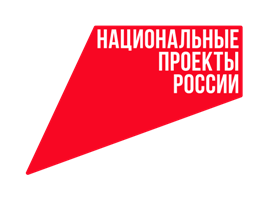 Модельная детская библиотека им. И. В. Александрова, модернизированная благодаря реализации национального проекта «Культура», продолжает  свою творческую деятельность.  Библиотека реализует комплекс проектов, направленных на пропаганду истории нашей страны, города.  Накануне празднования 79-й годовщины со Дня освобождения города Мценска от фашистских захватчиков в стенах библиотеки состоялось мероприятие, посвященное Дню города Мценска «Земли родной душа и память». Сотрудники библиотеки рассказали ребятам о Великой Отечественной войне, ее причинах, ходе, о том, что город Мценск  с октября 1941 по 20 июля 1943 года был оккупирован немецко-фашистскими захватчиками, которые пытались взять Москву. Дети узнали о героях, защищавших нашу малую родину - о танкистах 4-й танковой бригады под командованием полковника М.Е. Катукова, командире роты старшем лейтенанте А.Ф. Бурде. Также было рассказано об эскадрилье «Нормандия» и его командире майоре Жан- Луи-Тюлян.Напомним, детская библиотека им. И.В. Александрова была переоснащена благодаря реализации национального проекта «Культура» в 2020 году. На переоснащение учреждения было выделено 5 млн рублей.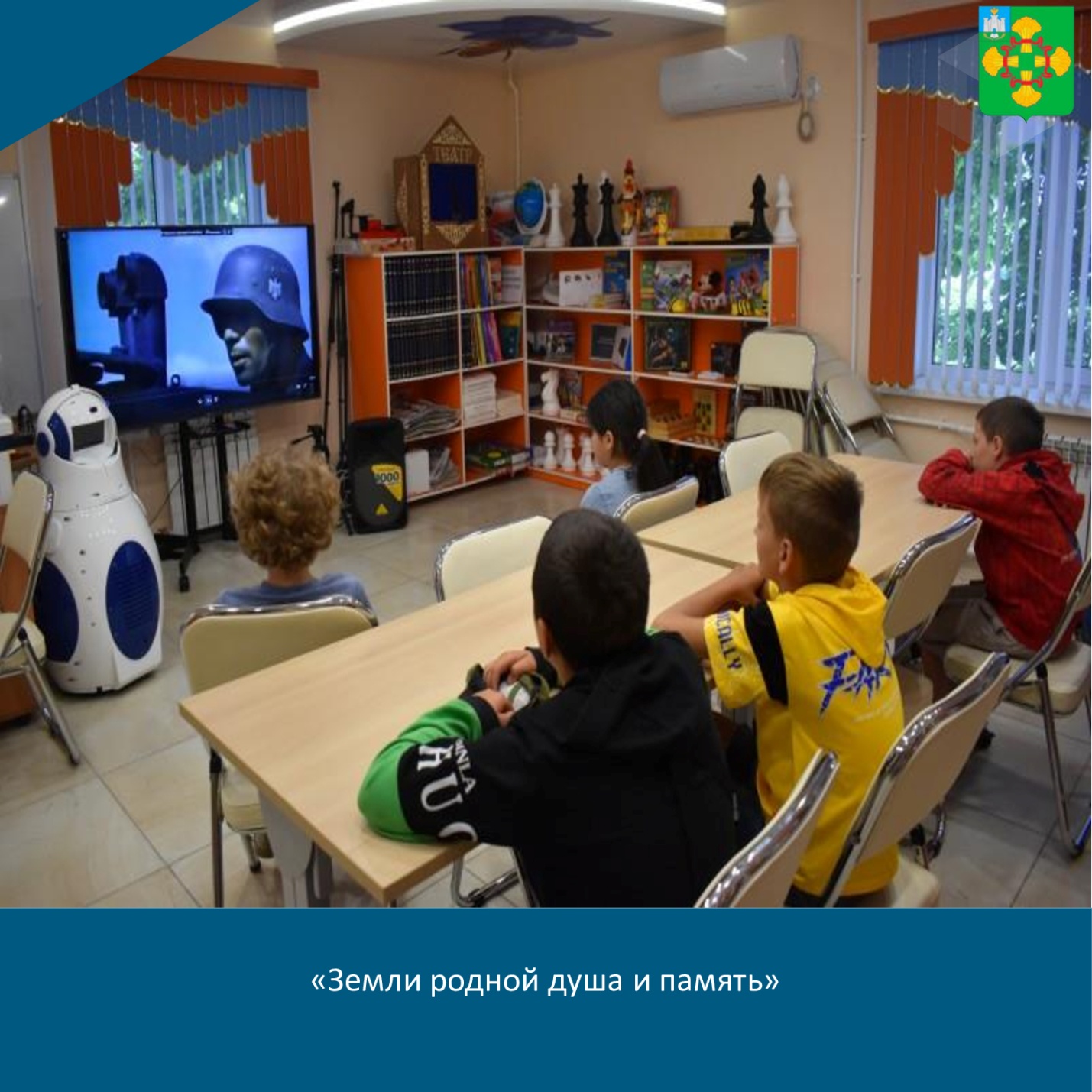 